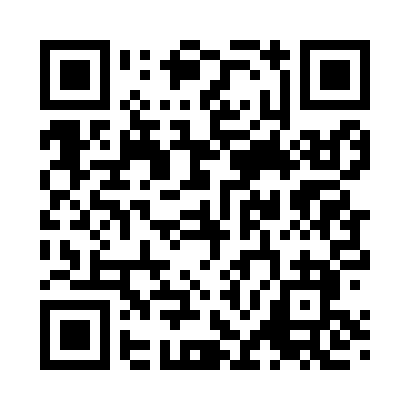 Prayer times for Dorfee, West Virginia, USAMon 1 Jul 2024 - Wed 31 Jul 2024High Latitude Method: Angle Based RulePrayer Calculation Method: Islamic Society of North AmericaAsar Calculation Method: ShafiPrayer times provided by https://www.salahtimes.comDateDayFajrSunriseDhuhrAsrMaghribIsha1Mon4:326:051:295:248:5310:252Tue4:336:051:295:248:5210:253Wed4:336:061:295:248:5210:254Thu4:346:061:295:248:5210:245Fri4:356:071:295:248:5210:246Sat4:366:071:305:248:5210:237Sun4:366:081:305:258:5110:238Mon4:376:091:305:258:5110:229Tue4:386:091:305:258:5110:2210Wed4:396:101:305:258:5010:2111Thu4:406:111:305:258:5010:2012Fri4:416:111:305:258:4910:2013Sat4:426:121:315:258:4910:1914Sun4:436:131:315:258:4810:1815Mon4:446:131:315:258:4810:1716Tue4:456:141:315:258:4710:1717Wed4:466:151:315:258:4710:1618Thu4:476:161:315:258:4610:1519Fri4:486:161:315:258:4510:1420Sat4:496:171:315:248:4510:1321Sun4:506:181:315:248:4410:1222Mon4:516:191:315:248:4310:1123Tue4:526:201:315:248:4210:1024Wed4:536:201:315:248:4210:0825Thu4:556:211:315:248:4110:0726Fri4:566:221:315:248:4010:0627Sat4:576:231:315:238:3910:0528Sun4:586:241:315:238:3810:0429Mon4:596:251:315:238:3710:0230Tue5:006:261:315:238:3610:0131Wed5:026:261:315:228:3510:00